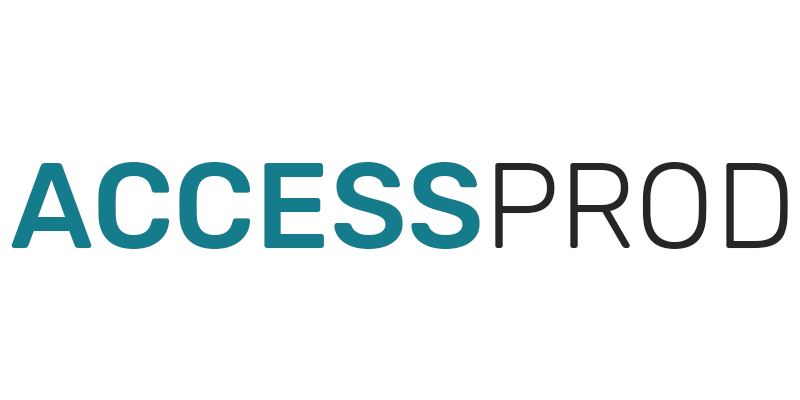 www.la-cluse-et-mijoux.frDéclaration d’accessibilité12 / 07 / 2022La Commune de La Cluse-et-Mijoux s’engage à rendre ce site Internet accessible conformément à l’article 47 de la loi n° 2005-102 du 11 février 2005.A cette fin, il met en œuvre la stratégie et les actions suivantes :Publication du schéma pluriannuel de mise en accessibilité (en cours de rédaction) ;Publication du plan d’action annuel (en cours de rédaction).Cette déclaration d’accessibilité s’applique au site www.la-cluse-et-mijoux.fr.État de conformitéLe site www.la-cluse-et-mijoux.fr est en conformité partielle avec le Référentiel Général d’Amélioration de l’Accessibilité (RGAA) en raison des non-conformités énumérées dans la section « Contenus non accessibles ».Résultats des testsL’audit de conformité réalisé par l’agence AccessProd révèle que :87,5% des critères du RGAA version 4.1 sont respectés ;Le taux moyen de conformité du service en ligne s’élève à 96,5%. Il s’agit de la moyenne du score de conformité obtenu sur chacune des pages de l’échantillon.Ce pourcentage correspond à :6 critères non conformes ;42 critères conformes ;58 critères non applicables.Contenus non accessiblesNon-conformitésLes images ne sont pas toutes correctement ignorées par les technologies d’assistance lorsqu'elles sont décoratives ;Le choix de la date des événements n’est pas compatible avec les technologies d'assistance et à la navigation au clavier ;Les titres de page ne sont pas pertinents lors des recherches filtrées ou lors d’erreurs de saisie des formulaires ;Les déclarations de couleurs de fond d’élément et de police ne sont pas correctement utilisées ;Certains champs de formulaire n’ont pas d’étiquettes correctement associées ou elles ne sont pas pertinentes ;Les fichiers en téléchargement ne sont pas compatibles avec les technologies d’assistance.Dérogations pour charge disproportionnéeAucune dérogation.Contenus non soumis à l’obligation d’accessibilitéAucun contenu.Établissement de cette déclaration d’accessibilitéCette déclaration a été établie le 12 juillet 2022.Technologies utilisées pour la réalisation du site webHTML 5CSSJavaScriptAgents utilisateurs, technologies d’assistance et outils utilisés pour vérifier l’accessibilitéLes tests des pages web ont été effectués avec les combinaisons de navigateurs web et lecteurs d’écran suivants :Firefox 102 et NVDA 2022.1Chrome 103 et NVDA 2022.1Firefox 102 et JAWS 2022Safari 15.5 et VoiceOver (OS 12.4)Outils pour évaluer l’accessibilitéLes outils suivants ont été utilisés lors de l’évaluation :Color Contrast AnalyserOutils pour développeurs intégrés aux navigateurs Barre Web DeveloperPages du site ayant fait l'objet de la vérification de conformitéPage « Accueil »Page « Mentions légales »Page « Plan du site »Gabarit « Page de contenu »Page « Événements »Page « Comptes-rendus des conseils »Page « Contact »Page « Galerie »Page « Vos démarches administratives »Page « Vos élus »Page « Numéros utiles »Page « Liste des entreprises »Page « Actualités »Gabarit « Actualité »Retour d’informations et contactSi vous n’arrivez pas à accéder à un contenu ou à un service, vous pouvez contacter le responsable du site de la Commune de La Cluse-et-Mijoux pour être orienté vers une alternative accessible ou obtenir le contenu sous une autre forme.Envoyer un message via le formulaire de contactContacter la Commune de La Cluse-et-Mijoux 15 Au Frambourg 25300 La Cluse-et-MijouxVoies de recoursCette procédure est à utiliser dans le cas suivant.Vous avez signalé au responsable du site internet un défaut d’accessibilité qui vous empêche d’accéder à un contenu ou à un des services du portail et vous n’avez pas obtenu de réponse satisfaisante.Écrire un message au Défenseur des droits (https://formulaire.defenseurdesdroits.fr/)Contacter le délégué du Défenseur des droits dans votre région (https://www.defenseurdesdroits.fr/saisir/delegues)Envoyer un courrier par la poste (gratuit, ne pas mettre de timbre) Défenseur des droits
Libre réponse 71120
75342 Paris CEDEX 07